ЛЕТИТЕ, ГОЛУБИиз кинофильма «Мы за мир»слова М.Матусовского                                                                     музыка И.Дунаевского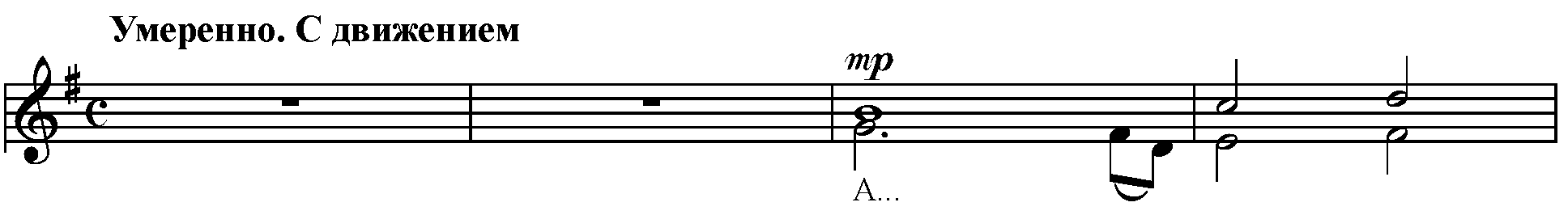 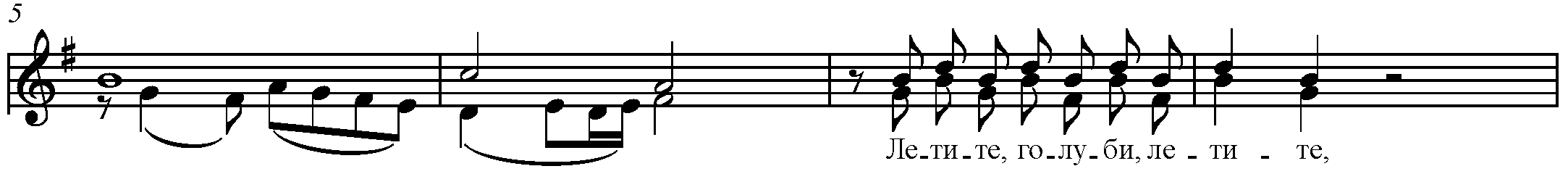 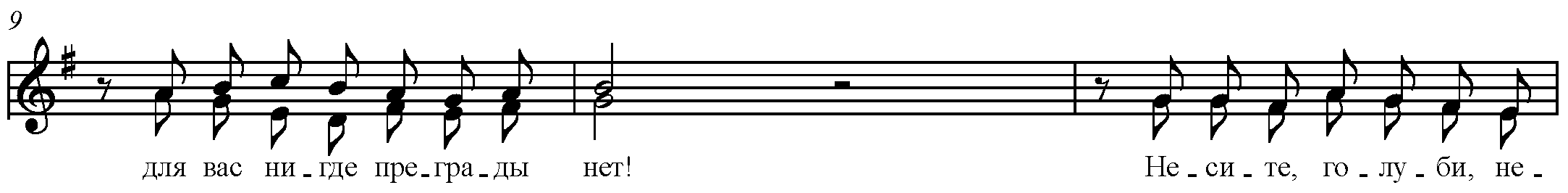 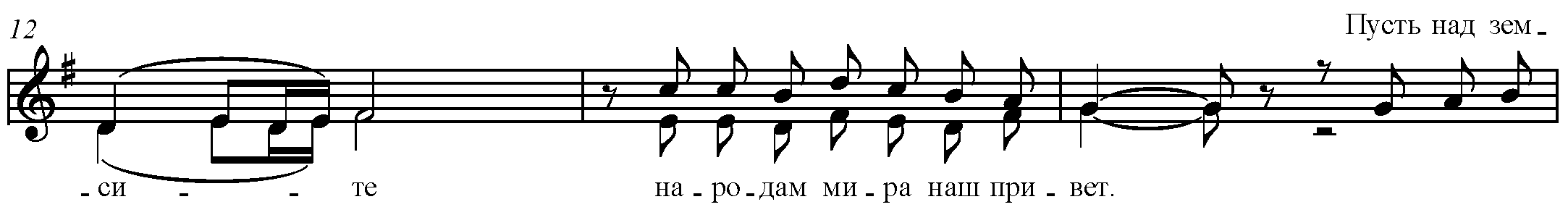 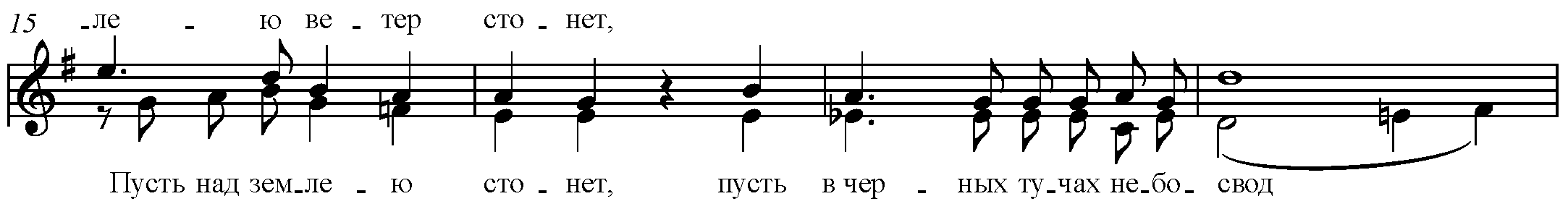 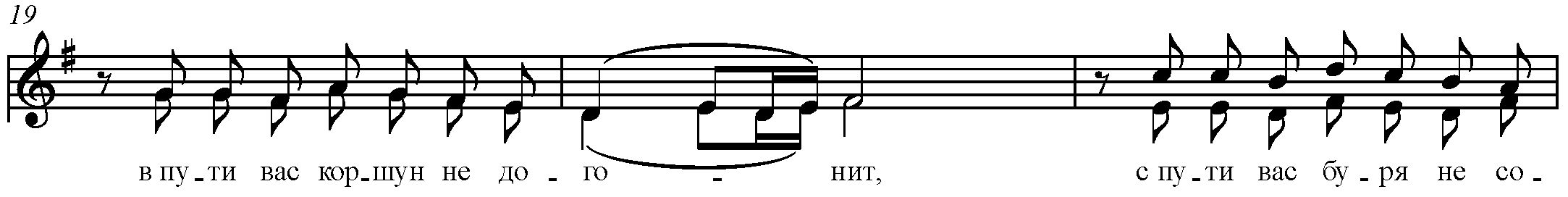 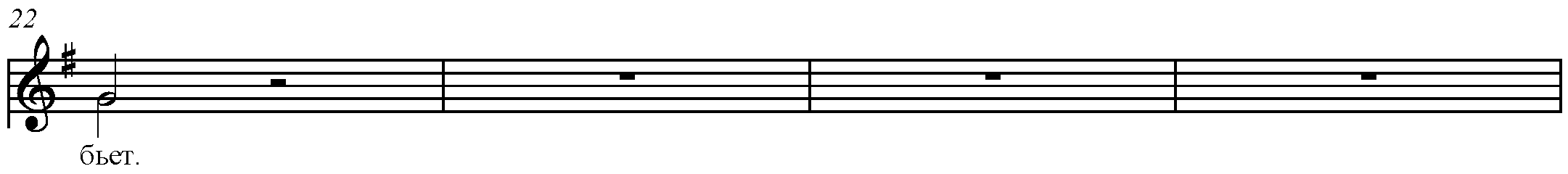 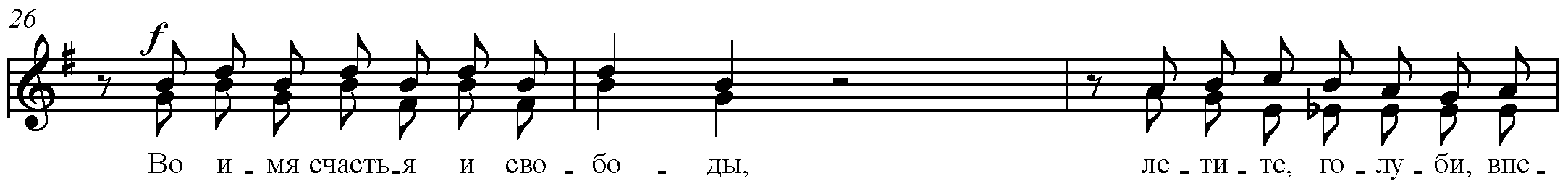 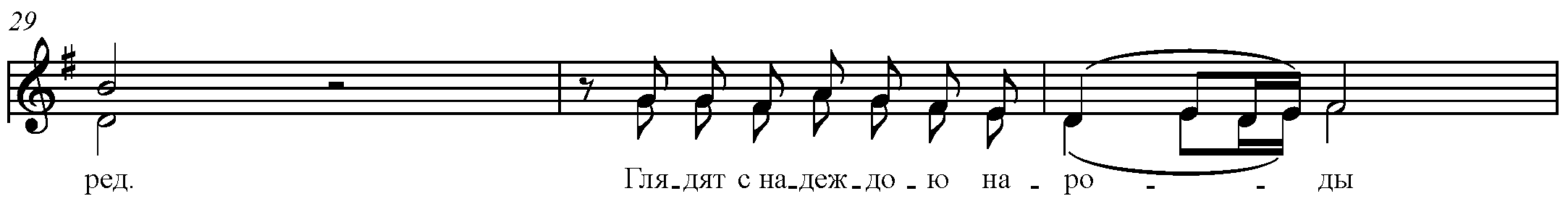 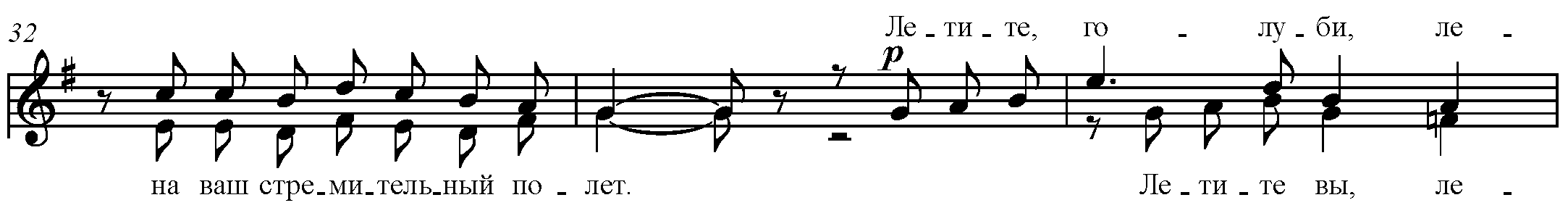 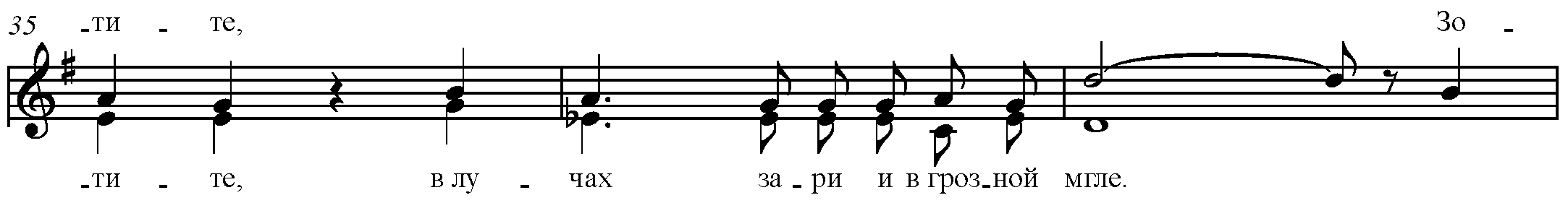 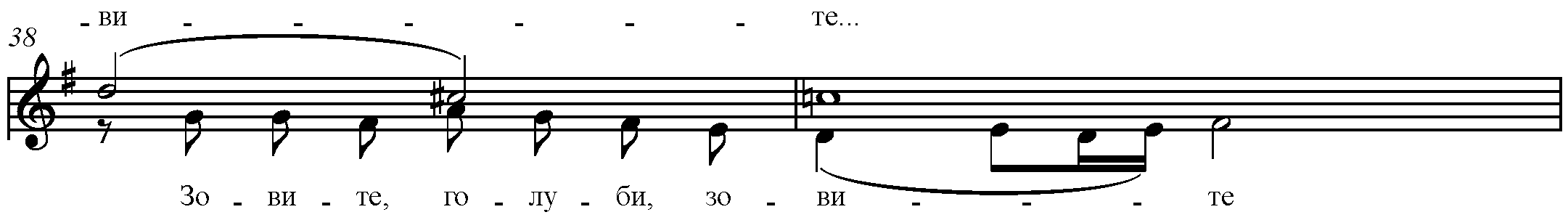 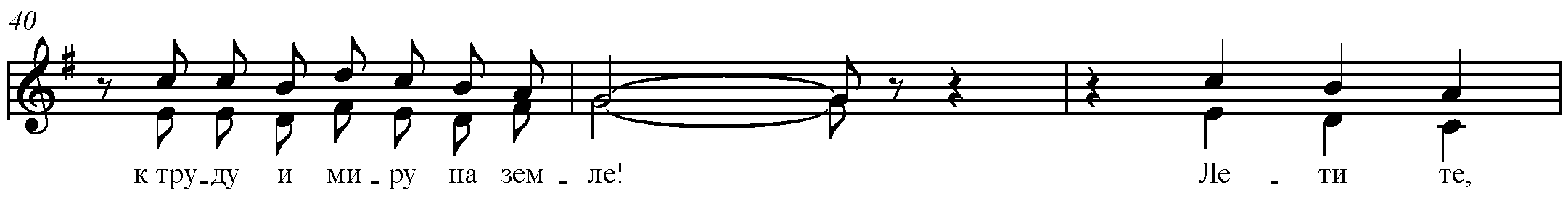 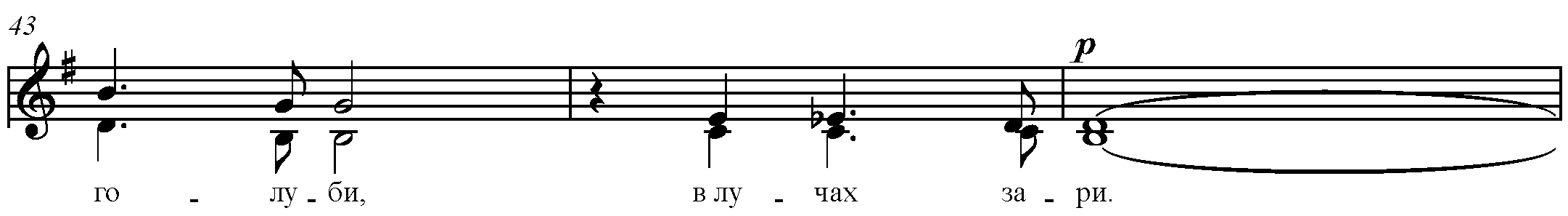 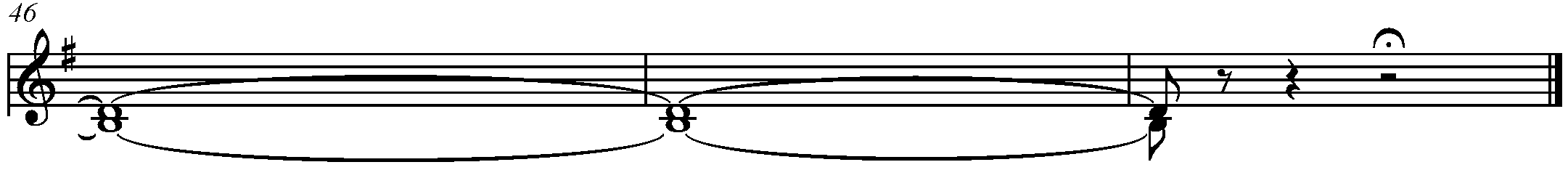 